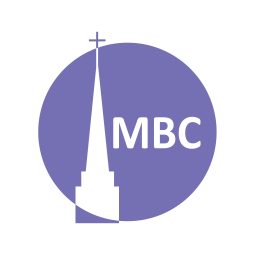 RECAP: The Fruit of the Spirit is not limited to the 9 Paul lists here but extends to all of the fruits the Bible says the Spirit will produce in the believer’s life. These are the supernatural characteristics that will collectively and progressively mark the Christian life and bring assurance to them and others of their salvation. We must abide in Christ to be able to bear fruit (Jn 15). When we do our fruit has many practical helps in life as we glorify God. Today we’ll consider the first three that Paul notes: love, joy and peace.SONG: Many songs of these verses exist, here is one.FIRST, A.M. SERMON RECAP (Worship, Ps 122:1–2)What is worship?Why are we created to worship? How should worship be a priority?Why should worship be a delight for the believer?How do we experience God’s presence in worship?Other…RE-READ PASSAGE: Gal 5:16–24QUESTIONS:Can you recap last week’s LG in your own words?Do you think there is any rhyme and reason why Paul lays down his list in this order?What might it be a result of and what should we do if we are bearing fruit in some areas but not all? How is repentance, prayer and walking in the Spirit key here?LOVE (to prefer another)Unsurprisingly Paul puts love first in the list. What is love?Without God intervening, can we fulfil the Great Commandment?Why is 1 Jn 4:19 true and what precisely is it saying?How should love then be a distinguishing mark of the Christian?Consider this saying, “You are not truly orthodox if you are not loving at heart.” Why are we of little account if we have not love (1 Cor 13:3)?What and who does Scripture call us to love?How do we bear more of the fruit of love?JOY (grace realized)What is the difference between pleasure and joy? Why are unbelievers generally wanting in joy?What is the greatest joy of all? (Jn 15:11; 1 Pe 1:8)Why is this joy so profound that it cannot be robbed and is not dependent upon circumstances? (Ps 16)Why is being a spiritual Eeyore a dangerous sign? Without needing to be a Tigger, wow can we cultivate joy in our lives?PEACE (wholeness; the absence of struggle with God; the absence of the fear of judgement; assurance of God’s sovereignty; tranquillity from not walking in sin)How would you describe the lives of unbelievers that you know, is it marked by peace or chaos? What is the source of that chaos?How does transitioning from being an enemy of God to a friend, and growing in our awareness of this, bring peace? (Ja 4:4; Ro 5:10)How is an assurance of the removal of judgement bring peace? (Ro 8:1; 1 Jn 4:17)How does coming under the Sovereign King lend to peace? (Mt 7:25; Ro 8:28)How does walking in God’s ways generally make life less chaotic? (Pr 3:17)How does the Spirit bring blessed assurance and peace in the above mentioned areas?How do we bear more of the fruit of peace?Share any of these three areas you may struggle in and pray for one another.Next Week: Peace, Patience and Kindness